IEKŠĒJIE NOTEIKUMIGulbenē01.02.2024.                                                                                                  Nr. 1PII/IEK/2024/1Atbalsta komandas darbības reglamentsIzdots saskaņā ar Valsts pārvaldes iekārtas likuma 72.panta 1.daļas 2.punktu un Vispārējās izglītības likuma 10.panta 3.daļas 2.punktu1.Vispārējie noteikumi  	1.Atbalsta komandas darbības reglaments (turpmāk – Reglaments) nosaka atbalsta komandas  darbības mērķi, uzdevumus un vispārējos atbalsta komandas darba organizācijas principus.2. Atbalsta komanda savā darbā ievēro Latvijas Republikas likumus un citus normatīvos dokumentus, kas attiecas uz atbalsta komandas dalībnieku profesionālo darbību.2. Atbalsta komandas sastāvs3. Atbalsta komanda šī Reglamenta izpratnē ir speciālistu grupa, kas savas kompetences ietvaros Gulbenes 1. pirmsskolas izglītības iestādē turpmāk – Gulbenes 1.PII) veic pedagoģiskās, psiholoģiskās un sociālās palīdzības koordinēšanu un nodrošināšanu izglītojamiem (turpmāk - bērniem), iesaistot viņu vecākus, pedagogus, izglītības iestādes darbiniekus.4. Atbalsta komandu izglītības iestādē izveido un tās sastāvs ir maināms ar iestādes vadītāja rīkojumu.5. Atbalsta komandā tiek iekļauti: iestādes vadītājs, vadītāja vietnieks izglītības jomā, logopēds, psihologs, iestādes medicīnas māsa. Nepieciešamības gadījumā tiek piesaistīti citi speciālisti.6. Atbalsta komanda uz savām sanāksmēm pēc nepieciešamības var pieaicināt citus konsultantus, kuru darbs saistīts ar atbalsta komandas izskatāmo jautājumu darba specifiku.3. Atbalsta komandas mērķis, darba uzdevumi un darbības mērķgrupa7. Atbalsta komandas mērķis ir nodrošināt sistemātisku pedagoģisku un psiholoģisku atbalstu bērniem, viņu vecākiem, pedagogiem, sekmējot izglītojamo iekļaušanu izglītības procesā, kā arī informēt pedagogus un bērnu vecākus par iekļaujošās izglītības jautājumiem, lai sekmētu iekļaujošas vides veidošanu pirmsskolā.8. Atbalsta komandas galvenie uzdevumi:8.1.koordinēt izglītojamo pedagoģiskās, psiholoģiskās un sociālās izpētes darbu izglītības iestādē;8.2. īstenot un izvērtēt bērnu individuālos darba uzdevumus, vadoties pēc programmas un mācību gada plāna; 8.3. sniegt nepieciešamo atbalstu problēmsituāciju risināšanā bērniem un viņu vecākiem, skolotājiem un izglītības iestādes darbiniekiem;8.4. sadarboties ar citām valsts un pašvaldību institūcijām;8.5. apkopot informāciju, analizēt komandas darba pieredzi.8.6. regulāri sniegt atgriezenisko saiti izglītības iestādes administrācijai par savas darbības rezultātiem.9. Atbalsta komandas iespējamās darbības mērķgrupas:9.1. bērni, kuriem atbalsta komanda vai pedagogs konstatējis atbalsta pasākumu nepieciešamību izglītības programmas apguvei;9.2. bērni, kuriem novērotas uzvedības problēmas;9.3. bērni, kuriem ir adaptācijas grūtības un kuri ar ģimenēm kādu laiku dzīvojuši ārvalstīs, kā arī izglītojamiem no citu valstu pilsoņu ģimenēm;9.4. bērni, kuru izglītības programmas apguve ir pagarināta par vienu gadu saskaņā ar vecāku vēlmēm un ģimenes ārsta vai psihologa atzinumu atbilstoši Vispārējās izglītības likuma 20.panta 2.punktam.4. Atbalsta komandas darba procesa organizēšana10. Atbalsta komandas sēdes notiek vismaz vienu reizi mēnesī un pēc nepieciešamības, ņemot vērā pedagogu rakstisku pieteikumu. Sēdes protokolē administrācijas pārstāvis.11. Atbalsta komandas sēdēs izskata jautājumus par atbalsta nodrošināšanu bērnam izglītības iestādē, koordinējot sadarbību starp tās dalībniekiem. Ja atbalsta komanda kādā jautājumā nav kompetenta palīdzēt, izglītojamā vecākiem tiek noteikts vērsties pie atbilstoša speciālista.12. Izglītības iestādes vadītājs, saņemot pieteikumu, uzaicina uz sēdi bērna pedagogu/s, kurš pieteicis problēmsituāciju, bērna vecākus. Sēdē tiek uzklausītas visas iesaistītās puses un atbalsta komandas speciālisti piedāvā vēlamākos palīdzības veidus.13.Turpmākā darba gaitā atbalsta komandas dalībnieki turpina strādāt ar konkrēto bērnu, kopīgi meklējot risinājumus, kā arī vērojot un analizējot konkrēto izglītojamo ikdienas mācību darbā. Pēc vajadzības organizē atkārtotu tiekšanos ar bērna vecākiem.14. Kārtējā sēdē tiek pārrunāta un analizēta iepriekšējā reizē pieņemto lēmumu izpilde un ietekme uz bērnu.5. Speciālistu kompetences atbalsta komandā15. Atbalsta komandas vadītājs (vadītāja vietnieks izglītības jomā vai cits komandas dalībnieks):15.1. koordinē komandas darbu;15.2. veic Atbalsta komandas dokumentācijas uzskaiti un nodrošina informācijasuzglabāšanu atbilstoši konfidencialitātes prasībām;15.3. saņemot pedagoga pieteikumu (pielikums Nr.1), uzaicina Atbalsta komandas speciālistus apkopot informāciju par bērnu un iespējamos palīdzības veidus un atbildīgos;15.4. apkopo un izvērtē informāciju par bērniem, kuriem nepieciešama palīdzība (pielikums Nr.2);15.5. nepieciešamības gadījumā sasauc ārkārtas Atbalsta komandas sanāksmes;15.6. informē atbildīgās personas par Atbalsta komandas lēmumiem.16. Vadītāja vietnieks izglītības jomā:16.1. sniedz informāciju mācību/audzināšanas jautājumos;16.2. sadarbojas ar grupu pedagogiem, analizējot un vērojot bērnu mācību sasniegumus un dinamiku;16.3. sniedz priekšlikumus audzināšanas un mācību procesa organizēšanā.   17. Logopēds:17.1. veic bērnu valodas traucējumu diagnostiku un korekciju;17.2. sniedz atzinumus par valodas attīstības, lasīšanas un rakstīšanas traucējumiem un atbalsta pasākumu nepieciešamību mācību procesā;17.3.sagatavo rakstisku atzinumu par izglītojamā runu un valodu, ja izglītojamais apmeklēs pedagoģiski medicīnisko komisiju vai citas nepieciešamības gadījumā.   18. Izglītības psihologs:18.1.veic nepieciešamo diagnostiku;18.2.sniedz informāciju par veiktās diagnostikas rezultātiem pedagogiem un speciālistiem (ievērojot ētikas normas un konfidencialitāti);18.3.palīdz bērnu skolotājiem izprast viņa mācīšanās grūtību cēloņus un rast risinājumus situācijas uzlabošanai;18.4.konsultē pedagogus un vecākus par efektīvākajām metodēm mācību un uzvedības problēmu risināšanā, veicina pedagogu un vecāku savstarpējo sadarbību atbalsta sniegšanā bērnam;18.5.veic individuālu darbu ar bērnu, pedagogiem vai vecākiem;18.6.konsultējoties ar kolēģiem, sniedz ieteikumus par mācīšanās traucējumiem un atbalsta pasākumu nepieciešamību mācību procesā.   19. Pedagogi:19.1.informē (mutiski un rakstiski) atbalsta komandas speciālistus par radušos problēmu vai jautājumu, kurā viņam nepieciešama palīdzība;19.2.analizē situāciju kopā ar atbalsta komandas speciālistiem, piedāvā savus problēmas risināšanas veidus, aktīvi iesaistās lēmumu pieņemšanā, rekomendāciju izstrādāšanā, vienojas par turpmāko sadarbību, izstrādāto rekomendāciju izpildi noteiktajā termiņā;19.3.vienojas par turpmāko sadarbību ar atbalsta komandu un bērna vecākiem;19.4.piedalās izglītības iestādes informācijas sagatavošanā par bērna mācīšanās prasmju apguvi un uzvedības traucējumiem, ja bērns apmeklēs pedagoģiski medicīnisko komisiju vai citas nepieciešamības gadījumā.   20. Medicīnas māsa:20.1. informē atbalsta komandas speciālistus par bērnu veselības stāvokli;20.2. informē par iespējamo veselības traucējumu ietekmi uz izglītības procesu;20.3. izstrādā ieteikumus pedagogiem un konsultē vecākus.21. Visi Atbalsta komandas dalībnieki:21.1. savā darbā ievēro ētikas normas un konfidencialitāti attiecībā uz informāciju, kas ir saistīta ar izglītojamo un iegūto informāciju atbalsta komandas darbā;21.2.sadarbojas, sniedz viens otram nepieciešamo informāciju un rekomendācijas bērnu izglītības procesa organizēšanā;21.3. Sniedz informāciju vecākiem un pedagogiem par Atbalsta komandas izstrādātajām rekomendācijām;21.4. Sadarbojas ar Gulbenes novada pašvaldības atbildīgajām institūcijām.21.5.Veic administrācijas un augstākstāvošu institūciju rīkojumus, kārto dokumentāciju vai sniedz ziņas institūcijām, ja tas nepieciešams bērna izglītībai.6. Veicamie pasākumi atbalsta saņemšanai un sniegšanai22.Pedagogs veic bērna pedagoģisko izpēti, rakstiski fiksējot novērotās bērna uzvedības izpausmes 2 - 3 mēnešus ( novēro bērna spējas, intereses, vajadzības, izvērtē individuālas metodes, darba veidus un paņēmienus, vides ietekmi, veic sarunas ar vecākiem, speciālistiem, pedagogiem). Informē par situāciju iestādes vadītāju un/vai vadītājas vietnieci izglītības jomā.23. Pedagogs iesniedz atbalsta komandas vadītājam rakstisku pieteikumu par atbalsta pasākumu nepieciešamību. Iesniegumā pedagogs norāda ziņas par bērnu, apraksta situāciju, kuras risināšanā lūdz palīdzību un informē par savu veikto darbu situācijas uzlabošanā.24. Atbalsta komandas dalībnieki iepazīstas ar pedagoģiskās izpētes informāciju un Atbalsta komandas vadītājs sasauc atbalsta komandas sēdi. 25.Atbalsta komanda vajadzības gadījumā izveido individuālo izglītības plānu atbilstoši bērna vajadzībām un individuālajām spējām, ievērojot bērna pieredzi, kognitīvo procesu īpatnības, izglītības programmā izvirzītos mērķus un uzdevumus;26. Individuālo izglītības plānu sastāda vienam mēnesim, atzīmē attīstības dinamiku un nepieciešamo uzdevumu korekciju.27. Individuālo izglītības plānu apstiprina vadītāja vai vadītāja vietnieks izglītības jomā. Ar plānu iepazīstina bērna vecākus.7. Noslēguma jautājumi           28. Izglītības iestādes Atbalsta komandas darbības reglaments apstiprināts un stājas spēkā  2024. gada 1. februārī.29.Izmaiņas Atbalsta komandas darbības reglamentā var ierosināt tās dalībnieki, pedagoģiskā padome vai izglītības iestādes vadītājs.30.Reglamentu izvieto Iestādes informācijas stendā un mājas lapā www. http://gulbenes1pii.eu/ sadaļā Dokumenti.31.Reglaments un tā pielikumi var tikt grozīti, papildināti, izmaiņu veikšanas nepieciešamību nosaka likumdošanas izmaiņas un no tā izrietošo izmaiņu nepieciešamība, terminoloģijas novecošana vai izmaiņas iestādes funkcijās.Vadītāja                                                                                                                              I.CiglePielikums Nr.1GULBENES 1. PIRMSSKOLAS IZGLĪTĪBAS IESTĀDES______________________ grupas pedagoga/upieteikums atbalsta komandaipar __________________________________________(bērna vārds, uzvārds)1.Bērna problēmas pieteikums (mācību grūtības, uzvedības/saskarsmes grūtības, valodas attīstības traucējumi, u.c.) ____________________________________________________________________________________________________________________________________________________________________________________________________________________________________________________________________________________________________________2. Pedagoga/u veiktais darbs_________________________________________________________________________________________________________________________________________________________________________________________________________________________________
___________________________________________________________________________3. Pedagoga/u ieteikumi /priekšlikumi atbalsta komandai____________________________________________________________________________________________________________________________________________________________________________________________________________________________________________________________________________________________________________Pedagoga vārds, uzvārds, paraksts: __________________________________________________________________________________Datums: _____________Pieteikums saņemts atbalsta komandā ___________________________________________________________________________________(datums, amats, vārds, uzvārds, paraksts)Pielikums Nr.2Gulbenes 1.pirmsskolas izglītības iestādesbērna uzvedības izpausmju novērošanas veidlapaBērna vārds, uzvārds_________________________________________________________Bērna vecums_______________________________________________________________Novērošanas datums__________________________________________________________Laiks, kad tika novērotas bērna uzvedības problēmas:  Rīta cēliens Pusdienas laiks Pēcpusdiena Visa dienaBērna uzvedības problēmas apraksts: Kā Jūs rīkojāties šajā situācijā:___________________________________________________________________________________________________________________________________________________________________________________________________________________________________________________________________________________Kā bērns reaģēja uz Jūsu rīcību:__________________________________________________________________________________________________________________________________________________________________________________________________________________________________________________________________________________Kāda bija iesaistīto/ā bērnu/a reakcija uz notiekošo situāciju:___________________________________________________________________________________________________________________________________________________________________________________________________________________________________________________________Papildus informācija _____________________________________________________________________________________________________________________________________________________________________________________________________________________________________________________________________________________________________________________________________________________________________________________________________________________________________________________________________________________________________________________________________________Skolotāja vārds, uzvārds, paraksts:____________________________Pielikums Nr.3GULBENES 1.PIRMSSKOLAS IZGLĪTĪBAS IESTĀDESATBALSTA KOMANDAS SAPULCE AR VECĀKIEMPROTOKOLSAr bērna ________________________________vecākiembērna vārds, uzvārds202__. gada _____ ___________________Sapulcē piedalās: ____________________________________________________________________________________________________________________________________________________________________________________________________________________________________________________________________________________________________________Izskatāmais jautājums:_________________________________________________________________________________________________________________________________________________________________________________________________________________________________Norises gaita:____________________________________________________________________________________________________________________________________________________________________________________________________________________________________________________________________________________________________________Pieņemtie lēmumi:____________________________________________________________________________________________________________________________________________________________________________________________________________________________________________________________________________________________________________Protokolēja:___________________________________________________________________________(paraksts, atšifrējums)Ar lēmumiem iepazinos:___________________________________________________________________________(paraksts, atšifrējums)Atbalsta komandas pārstāvji (paraksti, atšifrējumi):_________________________________________________________________________________________________________________________________________________________________________________________________________________________________Saņēmu: ___________________________________________________________________________(vecāka paraksts, atšifrējums, datums)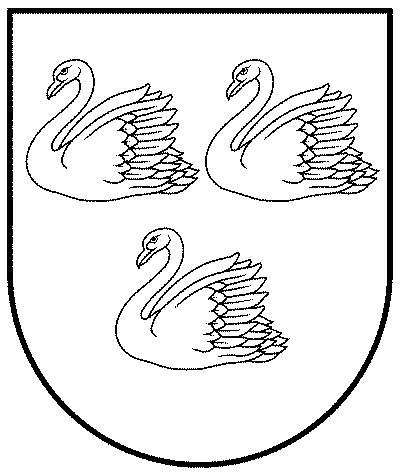 Gulbenes 1.pirmsskolas izglītības iestāde  Izglītības iestādes reģ. Nr. 4401901932, Uzņēmumu reģistrā Nr. 40900019217O. Kalpaka iela 70A, Gulbene, Gulbenes nov., LV-4401Tālrunis: 64473816, 64474286, e-pasts: pirmsskola1@gulbene.edu.lv,E-adrese: _DEFAULT@40900019217Konkrēta epizode, bērna rīcībaSituācija pirms epizodes, kas to izraisīja